Занятие 2. Смежные и вертикальные углы. Углы при пересечении параллельных прямых секущей.1. Опр. Два угла, у которых одна сторона общая, а две другие лежат на одной прямой, являясь продолжением одна другой, называются смежными. и  смежные.  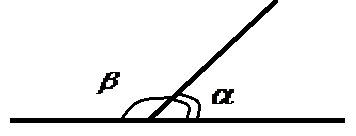 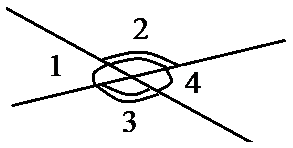 Св-во смежных углов: сумма смежных углов равна 1800.2. Опр. пары углов: 1 и 4, 2 и 3, образованные при пересечении прямых называются вертикальными. Св –во вертикальных углов: вертикальные углы равны.3. Параллельные прямые a,b и секущая c.  Опр. Углы: 3 и 6; 4 и 5 называются накрест лежащими.Опр. Углы: 4 и 6; 3 и 5 называются внутренними односторонними.Опр. Углы: 2 и 8; 1 и 7 называются внешними односторонними.Опр. Углы: 2 и 6; 4 и  8; 1 и 5; 3 и 7; называются соответственными.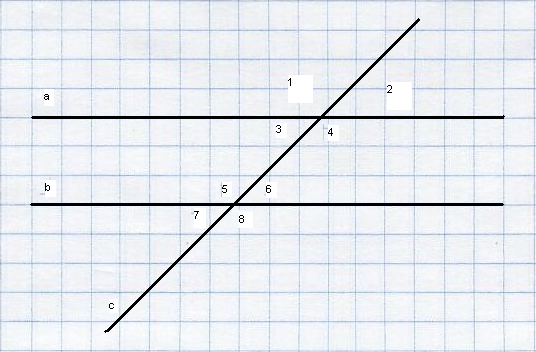 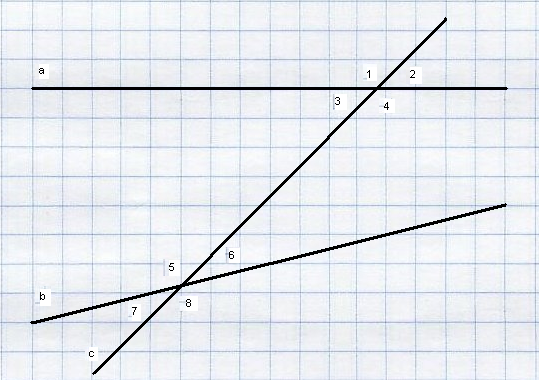  Рис. 1                                                                                                    Рис. 2Параллельные прямые a,b и секущая c.  Опр. Углы: 3 и 6; 4 и 5 называются накрест лежащими.Опр. Углы: 4 и 6; 3 и 5 называются внутренними односторонними.Опр. Углы: 2 и 8; 1 и 7 называются внешними односторонними.Опр. Углы: 2 и 6; 4 и  8; 1 и 5; 3 и 7; называются соответственными. Нужно знать: если прямые a,b параллельны, то верно следующее:накрест лежащие углы равны;сумма внутренних односторонних равна 1800;сумма внешних односторонних равна 1800;соответственные углы равны;Нужно знать: верно и в обратную сторону: если выполняется какое-либо из перечисленных условий, то прямые a,b параллельны. Задачи1. Найти смежные углы, если один из них на 450 больше другого.2. Найти смежные углы, если один из них в 3 раза больше другого.3. Прямые m  и n  параллельны. Найдите угол 3 , если угол 1=220 , угол2=720 . Ответ дайте в градусах.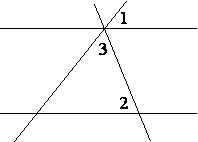 4. Запишите пары равных углов на Рис. 1;   2. Запишите пары равных углов на Рис. 2.5. Постройте Параллелограмм ABCD и диагональ AC. а) Выпишите пары равных углов, образованных диагональю и сторонами параллелограмма. б) Выпишите пары углов, образованных диагональю и сторонами, дающих в сумме 1800.6.  Постройте трапецию ABCD и биссектрису угла D, пересекающую BC в точке E. а) Выпишите пары равных углов, образованных биссектрисой и сторонами трапеции. б) Выпишите пары углов, образованных биссектрисой и сторонами трапеции, дающих в сумме 1800.7. Найдите угол между биссектрисами углов A и B трапеции ABCD (AB – боковая сторона).8. Найдите угол между биссектрисами углов B и C параллелограмма ABCD.9. В равнобедренной трапеции ABCD c основаниями ВС и АD проведена биссектриса АЕ. Причем, АВ=ВЕ и <AEC=1150. Найти все углы трапеции. Домашнее задание:  1. Рис. 1. Параллельны ли прямые a, b?    Рис. 2. Параллельны ли прямые a, c?                               Рис.3: 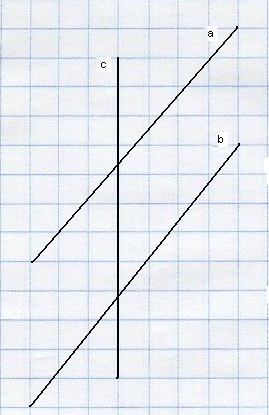 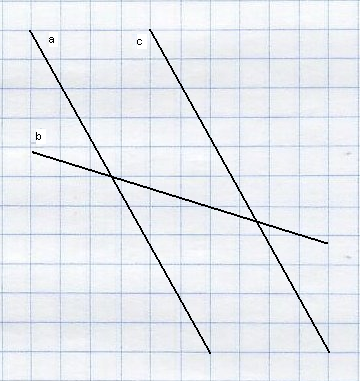 Обозначить и записать пары равных углов для каждого рисунка (если такие имеются). Какая из прямых секущая?2. Найти смежные углы, если один их разность равна 350.3. Рис.3  Прямые m  и n  параллельны. Найдите угол3 , если угол1=60  , угол2=1010  . Ответ дайте в градусах.5.  Постройте трапецию ABCD и диагональ BD. а) Выпишите пары равных углов, образованных диагональю и сторонами трапеции. б) Выпишите пары углов, образованных диагональю и сторонами, дающих в сумме 1800.6. Найдите угол между биссектрисами углов B и C ромба ABCD.7. Найдите угол между биссектрисами углов B и C прямоугольника ABCD.8. В равнобедренной трапеции ABCD c основаниями ВС и АD проведена биссектриса АЕ. Причем, АВ=ВЕ и <AEC=1300. Найти все углы трапеции. 